Monday, 16 January 2017«First_Name» «Surname»«Address»«Town»   «State»   «Post_Code»Dear «First_Name»,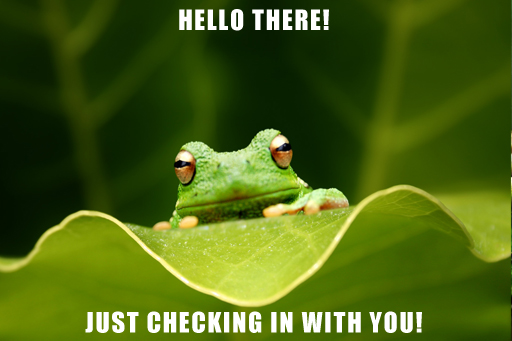 Remember the action plans you wrote down at the last Sustainable Farm Families™ workshop? This is just a friendly hello to see how you are going with your plans?  I am sure you have been doing a great job since the last workshop but I would like to remind you that Heather and I are here to provide any support you may need. At this time of year – your plan may get lost in amidst the silly season happenings, but don’t worry, you have until February! If there is any further support and encouragement I can provide to make your action plan a reality, please contact me on 03-55518588 or tracey.hatherell@wdhs.net. If you need another copy also please let me know.Remember: You cannot plough a field by only turning it over in your mindLooking forward to seeing you on Thursday 16 February 2017.Kind regards,Tracey HatherellProgram and Data Coordinator